AQS a.s. - divize Magic Box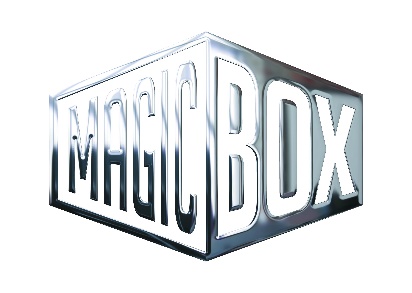 Na Klikovce 7, 140 00 Praha 4www.magicbox.czwww.facebook.com/magicbox.czJana ŠafářováPublic RelationsIČO: 62952820tel. 606 732 779Novinky na Blu-ray a DVD LEDEN 2021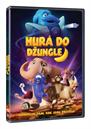 Hurá do džungle DVD
Jungle Beat: The Movie
MOC: 149,- Kč
Datum vydání: 13.1.2021
linky: web makety:  2D  3D 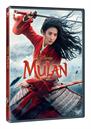 Mulan (2020) DVD
Mulan (Live Action)
MOC: 299,- Kč 
Datum vydání: 13.1.2021
linky: web makety:  2D  3D 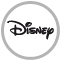 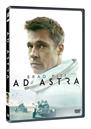 Ad Astra DVD
Ad Astra
MOC: 149,- Kč 
Datum vydání: 13.1.2021
linky: web makety:  2D  3D 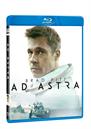 Ad Astra Blu-ray
Ad Astra
MOC: 299,- Kč 
Datum vydání: 13.1.2021
linky: web makety:  2D  3D 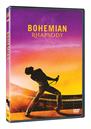 Bohemian Rhapsody DVD
Bohemian Rhapsody
MOC: 99,- Kč 
Datum vydání: 13.1.2021
linky: web makety:  2D  3D 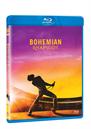 Bohemian Rhapsody Blu-ray
Bohemian Rhapsody
MOC: 199,- Kč 
Datum vydání: 13.1.2021
linky: web makety:  2D  3D 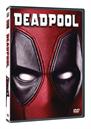 Deadpool DVD
Deadpool
MOC: 149,- Kč 
Datum vydání: 13.1.2021
linky: web makety:  2D  3D 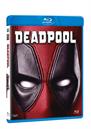 Deadpool Blu-ray
Deadpool
MOC: 299,- Kč 
Datum vydání: 13.1.2021
linky: web makety:  2D  3D 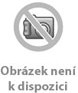 Deadpool 2 DVD
Deadpool 2
MOC: 149,- Kč 
Datum vydání: 13.1.2021
linky: web makety:Deadpool 2 Blu-ray
Deadpool 2
MOC: 299,- Kč 
Datum vydání: 13.1.2021
linky: web makety:Smrtonosná past 3 Blu-ray
Die Hard 3
MOC:
Datum vydání: 13.1.2021
linky: web makety: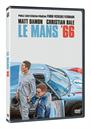 Le Mans ´66 DVD
Ford v Ferrari
MOC: 149,- Kč 
Datum vydání: 13.1.2021
linky: web makety:  2D  3D 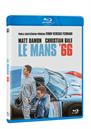 Le Mans ´66 Blu-ray
Ford v Ferrari
MOC: 299,- Kč 
Datum vydání: 13.1.2021
linky: web makety:  2D  3D 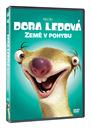 Doba ledová 4: Země v pohybu DVD
Ice Age 4: Continental Drift
MOC: 99,- Kč 
Datum vydání: 13.1.2021
linky: web makety:  2D  3D Predátor Blu-ray (1987) (3D+2D)
Predator
MOC: 199,- Kč 
Datum vydání: 13.1.2021
linky: web makety: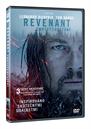 REVENANT Zmrtvýchvstání DVD
The Revenant
MOC: 99,- Kč 
Datum vydání: 13.1.2021
linky: web makety:  2D  3D 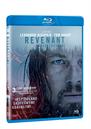 REVENANT Zmrtvýchvstání Blu-ray
The Revenant
MOC: 199,- Kč 
Datum vydání: 13.1.2021
linky: web makety:  2D  3D 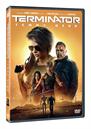 Terminátor: Temný osud DVD
Terminator: Dark Fate
MOC: 99,- Kč 
Datum vydání: 13.1.2021
linky: web makety:  2D  3D 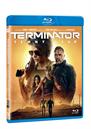 Terminátor: Temný osud Blu-ray
Terminator: Dark Fate
MOC: 199,- Kč 
Datum vydání: 13.1.2021
linky: web makety:  2D  3D 